COMISSÃO DE ADMINISTRAÇÃO E FINANÇAS DELIBERAÇÃO Nº 01/2022 – CAF-CAU/GO A COMISSÃO DE ADMINISTRAÇÃO E FINANÇAS - CAF-CAU/GO, reunida ordinariamente em reunião por videoconferência, no dia 18 de fevereiro 2022, no uso das competências que lhe confere o artigo 95 do Regimento Interno do CAU/GO, após análise do assunto em epígrafe: CONSIDERANDO a Resolução CAU/BR nº 200, que dispõe sobre procedimentos orçamentários, contábeis e de prestação de contas a serem adotados pelos Conselhos de Arquitetura e Urbanismo dos Estados; CONSIDERANDO a prestação de contas do período de Janeiro a Dezembro de 2021 apresentada pela empresa de assessoria contábil JC Assessoria Contábil, com Receitas Correntes totais no período de R$ 4.669.696,51 (quatro milhões, seiscentos e sessenta nove mil, seiscentos e noventa seis reais e cinquenta um centavos) Despesas Liquidadas de R$ 3.233.804,98 (três milhões, duzentos e trinta três mil, oitocentos e quatro reais e noventa oito centavos), resultando em superávit orçamentário de R$ 1.435.891,53 (um milhão, quatrocentos e trinta cinco mil,  oitocentos e noventa um reais e cinquenta três centavos). 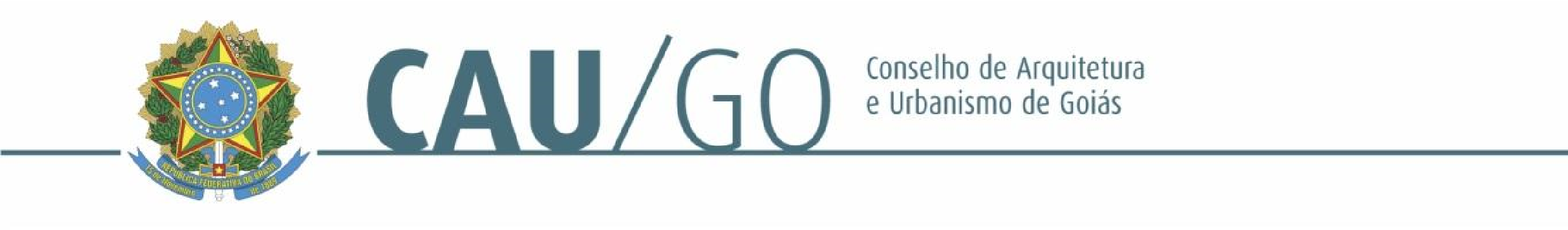 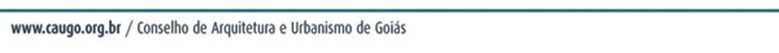 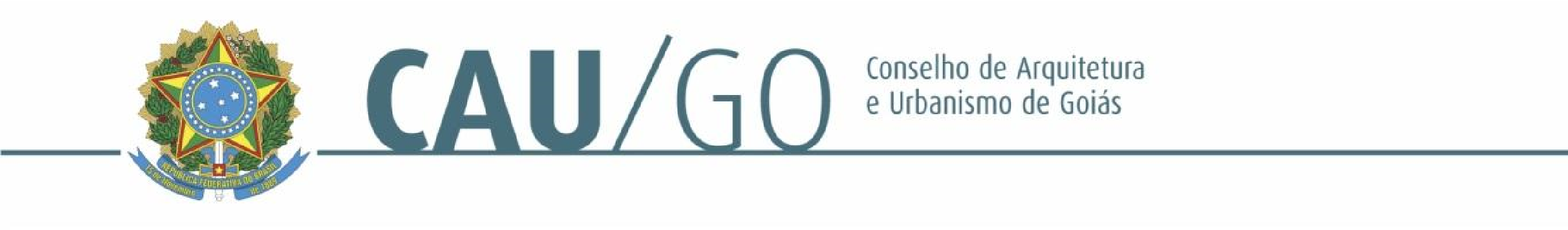 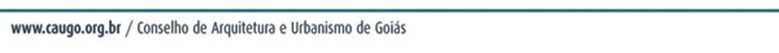 DELIBEROU: 1 - Aprovar a prestação de contas do CAU/GO do período de Janeiro a Dezembro de 2021; 2 - Encaminhar a referida prestação de contas para aprovação no Plenário do CAU/GO.  Goiânia, 18 de fevereiro 2022. Considerando a implantação de reuniões deliberativas virtuais, atesto a veracidade e a autenticidade das informações prestadas (art. 7, parágrafo único, da Deliberação Plenária Ad Referendum nº 07/2020-CAU/BR).          Simone Buiate Brandão                                                             Leonídia Cristina Leão           Coordenadora da CAF                                                     Gerente de Planejamento e Finanças 100ª REUNIÃO ORDINÁRIA DA CAF-CAU/GO Videoconferência Folha de Votação HISTÓRICO DA VOTAÇÃO 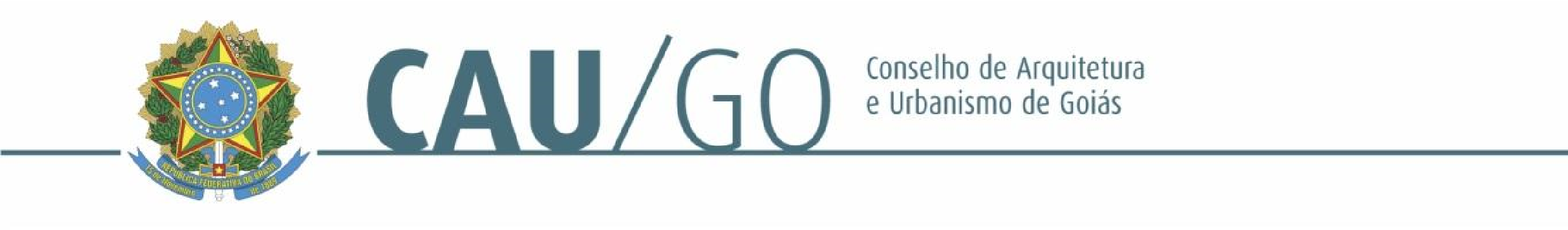 ª Reunião Ordinária da CAF                                                                       Data:  Matéria em Votação: Prestação de Contas de Janeiro a Dezembro de 2021 - CAU/GO  Resultado da Votação: (    ) Sim      (      ) Não    (      ) Abstenções   (     ) Ausências   (  03   ) Total Ocorrências:  Secretário da Sessão:  Condução dos Trabalhos:  PROCESSO INTERESSADO CAU/GO ASSUNTO PRESTAÇÃO DE CONTAS DE JANEIRO A DEZEMBRO – 2021 Conselheira Função Votação Votação Conselheira Função Sim  Não Abstenção Ausência Simone Buiate Brandão Coordenadora X Celina Fernandes Almeida Manso Coordenadora Adjunta X Janaína de Holanda Camilo  Conselheira  X 